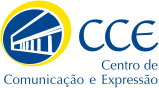 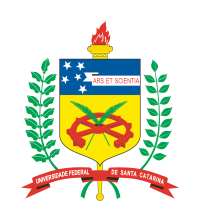 universidade federal de santa Catarinacentro de comunicação e expressãoFORMULÁRIO PARA SOLICITAR LICITAÇÃO (REGISTRO DE PREÇOS) DADOS PARA A SOLICITAÇÃOMATERIAL PERMANENTE (    )MATERIAL DE CONSUMO (    )PEDIDOS DE MATERIAIS PERMANENTES E DE CONSUMO DEVERÃO VIR SEPARADOSSETOR SOLICITANTE: TELEFONE DE CONTATO:                                      EMAIL: NOME DO RESPONSÁVEL PELA SOLICITAÇÃO:Objeto da licitação:DISCRIMINAÇÃO DOS MATERIAIS – (ACRESCENTAR MÁXIMO 20 ITENS POR PEDIDO)Florianópolis, ..... de .................... de 2017.NOME/CARIMBO E ASSINATURA DO SOLICITANTECARIMBO E ASSINATURA DA CHEFIA IMEDIATANº ITEMCÓDIGO DO MATERIAL(pesquisar no SCL)DISCRIMINAÇÃO DO MATERIAL(conforme consta no SCL)QUANTIDADEUNIDADE